ДиректорЛибик Наталья АдамовнаОтделение социально-психологической помощи семье и детямЗаведующий отделением Вальц Оксана ВикторовнаПедагог – психологКабаева Ирина ВикторовнаСпециалист по социальной работеГирина Анастасия ВикторовнаНаш адрес:456510 Челябинская областьСосновский районс. Долгодеревенскоеул.  Северная , д.14Часы работы:Пн.-пт. С 9.00 до 17.00Обед с 13.00 до 13.48Телефон 8(35144)5-22-53, 3-21-06Эл. почта : mukcson_sosnovka@mail.ruСайт КЦСОН: kcso16.eps74.ru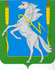 МУНИЦИПАЛЬНОЕ УЧРЕЖДЕНИЕ «КОМПЛЕКСНЫЙ ЦЕНТР СОЦИАЛЬНОГО ОБСЛУЖИВАНИЯ НАСЕЛЕНИЯ» СОСНОВСКОГО МУНИЦИПАЛЬНОГО РАЙОНА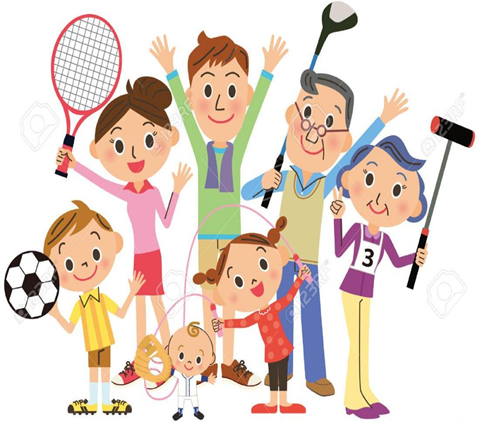 ЗДОРОВЫЙ ОБРАЗ ЖИЗНИ - ЗДОРОВАЯ СЕМЬЯ2020Здоровый Образ Жизни – это не только здоровое питание и занятие спортом, это еще нравственные ценности семьи!Уважаемые родители! Здоровье вашего ребенка является важнейшей ценностью и ваша задача – сохранить и укрепить его!Пример родителей является важнейшим фактором при формировании привычек и образа жизни ребенка. Растущий организм ребенка требует особой заботы, поэтому детям необходимо соблюдать режим труда и отдыха.1.Если вы желаете здоровья своим детям, необходимо перестроить свой образ жизни под ЗОЖ.Начинайте утро с улыбки и утренней зарядки.Бросьте курить и употреблять спиртные напитки, объясняя своим детям, что это форма самоубийства.Не становитесь рабами телевидения, найдите время для общения с природой.Соблюдайте режим дня.Помните: простая пища полезнее для здоровья, чем искусные яства.2. Если вы желаете видеть своего ребенка трудолюбивым:Не лишайте своих детей участия в семейных трудовых делахМорально поощряйте трудовые усилия вашего ребенка.Никогда не выносите мусор из избы3.Если хотите чтобы ваш ребенок смог создать крепкую семью.Будьте выдержанными и спокойными в кругу своей семьи.С уважением относитесь к мужу (жене), возвышая культ женщины - матери, мужчины – отца. Уделяйте своим детям максимум внимания4. Если хотите видеть своих детей не-закомплексованными в общении, культурнымиОчень хорошо если у вашего ребенка есть хобби.Находите время читать сами и приобщайте детей к миру литературы.5. Если желаете, чтоб ваш ребенок вырос добрым, внимательным, готовым поддержать вас.Вам самим нужно уделять максимум внимания своим родителям.